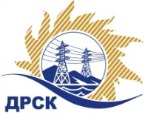 Акционерное Общество«Дальневосточная распределительная сетевая  компания»ПРОТОКОЛ № 306/МКС-ВПЗаседания закупочной комиссии по аукциону в электронной форме на право заключения договора поставки: Шкафы электрические Закупка 818.1 раздел 2.1.2 ГКПЗ 2019ЕИС № 31907652302 СПОСОБ И ПРЕДМЕТ ЗАКУПКИ: аукцион в электронной форме "Шкафы электрические», закупка 818.КОЛИЧЕСТВО ПОДАННЫХ ЗАЯВОК НА УЧАСТИЕ В ЗАКУПКЕ: 12 (двенадцать) заявок.КОЛИЧЕСТВО ОТКЛОНЕННЫХ ЗАЯВОК: 1 (одна) заявка.ВОПРОСЫ, ВЫНОСИМЫЕ НА РАССМОТРЕНИЕ ЗАКУПОЧНОЙ КОМИССИИ: О выборе победителя закупки.ВОПРОС № 1.  О выборе победителя закупкиРЕШИЛИ:Утвердить ранжировку участников открытого аукциона:Признать Победителем закупки Участника, занявшего первое место в ранжировке по степени предпочтительности для заказчика: ООО Научно-производственное предприятие "ЭКРА" (ИНН/КПП 2126001172/213001001 ОГРН 1022101135726) с ценой заявки 8 227 865,20  руб. без учета НДС.  Срок поставки: до 30.08.2019г. Шеф-монтажные работы: в течение 30 календарных дней после уведомления Поставщика о проведении Покупателем (Грузополучателем) всех необходимых подготовительных мероприятий для выполнения работ. Условия оплаты: Предварительная оплата в размере 30% от стоимости оборудования в течение 30 (тридцати) календарных дней с даты подписания настоящего договора. Окончательный расчет в размере 70% в течение 30 (тридцати) календарных дней с даты подписания товарной накладной (ТОРГ-12) или Универсального передаточного документа (УПД) на основании счета, выставленного Поставщиком. Расчеты за работы по шеф-монтажу производятся в течение 30 (тридцати) календарных дней с даты подписания акта сдачи-приемки выполненных работ между Поставщиком и Покупателем (Грузополучателем) на основании счета, выставленного Поставщиком.«Желательные» условия Протокола разногласий участника (п.2.1, 2.11, 3.4, 3.6, 3.11, 5.2, 5.4, 6.3, 6.5, 7.1, 7.3, 7.4, 7.6, 7.9, 11.4, п. 6, 7, 8 Приложения № 3, Приложение № 5) Заказчиком не принимаются и не будут учитываться при заключении Договора. Условия протокола разногласий (п. 3.2, 3.3, 3.5, 2.10) Заказчиком принимаются и будут учтены при заключении Договора.Инициатору договора обеспечить подписание договора с Победителем не ранее чем через 10 (десять) календарных дней и не позднее 20 (двадцати) календарных дней после официального размещения итогового протокола по результатам закупки.Победителю закупки в срок не позднее 3 (трех) рабочих дней с даты официального размещения итогового протокола по результатам закупки обеспечить направление по адресу, указанному в Документации о закупке, информацию о цепочке собственников, включая бенефициаров (в том числе конечных), по форме и с приложением подтверждающих документов согласно Документации о закупке.Исп. Терёшкина Г.М.Тел. (4162)397260г. Благовещенск«14» мая  2019№п/пидентификационный номер УчастникаДата и время регистрации заявокРегистрационный номер участника: 306/МКС/129.03.2019 14:31Регистрационный номер участника: 306/МКС/203.04.2019 15:23Регистрационный номер участника: 306/МКС/303.04.2019 16:20Регистрационный номер участника: 306/МКС/403.04.2019 16:48Регистрационный номер участника: 306/МКС/503.04.2019 18:11Регистрационный номер участника: 306/МКС/604.04.2019 06:59Регистрационный номер участника: 306/МКС/704.04.2019 07:07Регистрационный номер участника: 306/МКС/804.04.2019 07:32Регистрационный номер участника: 306/МКС/904.04.2019 07:54Регистрационный номер участника: 306/МКС/1004.04.2019 08:34Регистрационный номер участника: 306/МКС/1104.04.2019 08:39Регистрационный номер участника: 306/МКС/1204.04.2019 08:44Место в ранжировкеНаименование и адрес участникаПервая ценовая ставка, руб. без НДСИтоговая цена по результатам аукциона, руб. без НДСВозможность применения приоритета в соответствии с 925-ПП1 местоОбщество с ограниченной ответственностью Научно-производственное предприятие "ЭКРА" 
ИНН/КПП 2126001172/213001001 ОГРН 102210113572618 826 959,928 227 865,20нет2 местоАКЦИОНЕРНОЕ ОБЩЕСТВО "ЧЕБОКСАРСКИЙ ЭЛЕКТРОАППАРАТНЫЙ ЗАВОД" ИНН/КПП 2128000600/213001001 
ОГРН 102210112989616 179 000,008 322 000,00нет3 местоОБЩЕСТВО С ОГРАНИЧЕННОЙ ОТВЕТСТВЕННОСТЬЮ НАУЧНО-ПРОИЗВОДСТВЕННОЕ ПРЕДПРИЯТИЕ "МИКРОПРОЦЕССОРНЫЕ ТЕХНОЛОГИИ" 
ИНН/КПП 5404396621/541001001 
ОГРН 109540401663018 826 959,928 605 865,20нет4 местоОБЩЕСТВО С ОГРАНИЧЕННОЙ ОТВЕТСТВЕННОСТЬЮ "ТЕХЭНЕРГОСНАБ" 
ИНН/КПП 7728364648/772801001 ОГРН 117774622755918 826 959,9210 345 000,00нет5 местоАКЦИОНЕРНОЕ ОБЩЕСТВО "ВНИИР ГИДРОЭЛЕКТРОАВТОМАТИКА" ИНН/КПП 2130037140/213001001 ОГРН 108213000386718 826 950,0014 390 438,80нет6 местоОбщество с ограниченной ответственностью "НЕВАЭНЕРГОПРОМ" ИНН/КПП 7802536127/780201001 ОГРН 115784727925918 826 959,9214 578 708,40нет7 местоОбщество с ограниченной ответственностью «РА-электро» ИНН/КПП 7734746691/773401001 
ОГРН 114774815194618 826 959,9215 331 786,80нет8 местоОБЩЕСТВО С ОГРАНИЧЕННОЙ ОТВЕТСТВЕННОСТЬЮ "РЕГИОНАЛЬНАЯ ЭНЕРГОМОНТАЖНАЯ КОМПАНИЯ" 
ИНН/КПП 2466216351/246601001 ОГРН 108246805928818 826 959,9216 084 865,20нет9 местоОБЩЕСТВО С ОГРАНИЧЕННОЙ ОТВЕТСТВЕННОСТЬЮ "ПРОСОФТ-СИСТЕМЫ" ИНН/КПП 6660149600/665801001 
ОГРН 102660495934718 826 959,9218 826 959,92нет10 местоОБЩЕСТВО С ОГРАНИЧЕННОЙ ОТВЕТСТВЕННОСТЬЮ "ДАЛЬНЕВОСТОЧНЫЙ ЭНЕРГЕТИЧЕСКИЙ СОЮЗ" ИНН/КПП 2725098967/272501001 
ОГРН 110272200628718 826 959,9218 826 959,92нет11 местоОбщество с ограниченной ответственностью "ВОСТОКЭНЕРГО" ИНН/КПП 2508129512/250801001 ОГРН 117253600334218 826 959,9218 826 959,92нетСекретарь Закупочной комиссии  1 уровня АО «ДРСК»____________________М.Г. Елисеева